Allegato 19 –Check list di controllo PAGAMENTO SALDO(Operazioni attuate esclusivamente mediante UCS)Dati finanziari: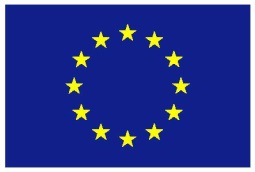 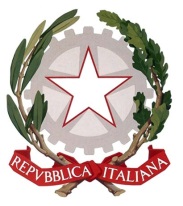 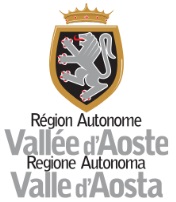 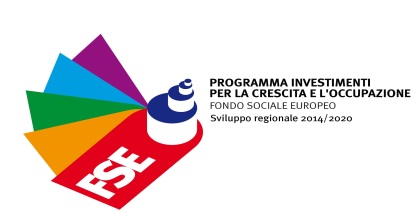 Programma OperativoInvestimenti in favore della crescita e dell’occupazione 2014/20 (FSE) della Regione autonoma Valle d’Aosta, adottato con decisione della Commissione europea C(2014) 9921 del 12/12/2014 e seguenti – Codice 2014IT05SFOP011Asse/Priorità/Obiettivo SpecificoAvvisoSRRAI BeneficiarioCodice CUPCodice progetto ProgettoSaldo (Parziale o finale)Attività di ControlloDocumenti oggetto del controlloSìNoNANoteL’iter relativo al controllo di I livello è concluso?Check list del controllo amministrativo a tavolinoCheck list del controllo amministrativo in locoVerbale relativo alla chiusura dell’iter di controllo Se il saldo da pagare è positivo, è stata presentata la richiesta di saldo?Domanda di pagamentoSe il saldo è negativo, sono state concluse le procedure di recupero nei confronti del beneficiario o sono state avviate le procedure per la compensazione?Atto amministrativo di recupero e accertamento o di compensazioneDocumento comprovante l’introito o l’avvio delle procedure di compensazioneE’ presente l’attestazione di regolarità contributiva (DURC)?Documento unico di regolarità contributiva (DURC)Attività di ControlloDocumenti oggetto del controlloSìNoNANoteIn caso di aiuti di stato che prevedono la clausola sospensiva (clausola Deggendorf), è stata acquisita la dichiarazione circa la sussistenza di ordini di recupero pendenti relativi ad aiuti illegali eventualmente ricevuti dal beneficiario?Dichiarazione da parte del beneficiarioE’ presente il certificato antimafia in corso di validità o la richiesta di certificato antimafia (ove previsto)?Certificato antimafia Richiesta certificato antimafiaTOTALEImporto finanziatoImporto rendicontato dal beneficiario Importo ammesso Acconto/Anticipo n. 1 erogato Acconto/Anticipo n. ___ erogato (aggiungere una riga per ogni successivo acconto/anticipo erogato)Saldo parziale n. ____ erogato (aggiungere una riga per ogni successivo saldo erogato)Importo da erogare a saldo ANNOTAZIONIDataNome e qualifica del soggetto della SRRAI che ha effettuato il controlloFirma del soggetto della SRRAI che ha effettuato il controllo